KLUB  ČESKÝCH  TURISTŮJablonec nad Nisou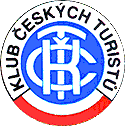 Cykloturistická sportovní akceJizerskými horami na kole2023Webové stránky - http://kctjablonec.webzdarma.czVážení přátelé!Dovolujeme si Vás pozvat na 28. ročník akce „Jizerskými horami na kole“. Srdečně zveme všechny příznivce cyklistiky, milovníky Jizerských hor na Jizerku. Ubytováni budeme na chatě Stará Pila, která je tradičně naší základnou. Tento rok byla  v těchto propozicích , v odstavci  vybavení , upravena věta  " Vhodné je kolo nebo elektrokolo ". Elektrokola dnes již k cykloturistice dle našeho názoru patří .Jednotlivé denní cyklistické trasy jsou voleny tak, aby byly dostupné všem s tím, že tempo a délka tras skupiny bude přizpůsobena klasickým cyklistům. Trasy jsou vedeny po horských cestách a silničkách se zpevněným povrchem, přesto však nedoporučujeme galusky. Při vyjížďkách navštívíme Jizerské hory i s polskou částí, Podkrkonoší a Frýdlantsko. Vhodné i pro rodiče s dětmi, přijatelné terény pro začátečníky, dostupné cíle se sladkou odměnou. Večer posedíme, zavzpomínáme na letní dovolené, případně posedíme s hudbou.Bohužel, vlivem finanční situace, hlavně cen elektřiny, došlo k znatelnému navýšení ceny .Přesto doufáme, že Vás to neodradí od účasti a přijedete.Jizerskými horami na kole6. 6. - 11. 06. 2023Pořadatel:Kčt Tatran Jablonec nad NisouJungmannova 14466 01 Jablonec n. N.Organizační zajištění:Emil HalamaAlšovice 178468 21 Pěnčín - Bratříkove - mail: emil.halama@seznam.czmobil:  731 565 032Sraz účastníků:Přejezd bude opět pořádán jako tří až pětidenní. Prezentace v úterý 6. 6. 2023, středu 7. 6. 2023  a  ve čtvrtek 8. 6. 2023  v 18:00 – 20:00 na Jizerce, chata Stará pila.Příjezd autem: ze silnice Tanvald - Harrachov odbočte na Horní Polubný a u kostela směr Jizerka.Organizace přejezdu:6.06.  - Individuální příjezd na Jizerku, prezentace 18:00 – 21:00, večeře dle uvedeného příjezdu na přihlášce. Stará Pila je turistická ubytovna s 5-6 lůžkovými pokoji.7.06. - 10.06. – Polopenze, trasy výletů dle vzájemné dohody. Délka tras obvykle 40 - 80 km. Oblasti výletů – Jizerky v okolí Tanvaldu, Jablonce, Západní Krkonoše a kraj zapadlých vlastenců – okolí Pasek a Jablonce nad Jizerou, severní podhůří - Hejnice, Frýdlant a okolí, polské Jizerky. Dětský program bude přizpůsoben věku a výkonnosti.11.06.  - Snídaně, individuální výlet, odjezd. Přihlášky:     Vyplněné přihlášky zašlete e-mailem nebo poštou na adresu emil.halama@seznam.cz. Termín uzávěrky je 1. 05. 2023.  Pozdější přihlášky jsou možné po telefonické nebo emailové domluvě, dle obsazenosti Staré pily.Příjezd a vklad:Vklad zasílejte nejlépe za celou skupinu na konto: 960640339 / 0800, variabilní symbol: 1003. Doklad o zaplacení vezměte sebou na prezentaci. Ubytování a stravováníUbytování je na Staré Pile v pěti a více lůžkových pokojích, odkud jsou podnikány jednotlivé vyjížďky. Na Staré Pile je k dispozici umývárna (množství teplé vody je limitováno počtem účastníků). Snídaně (bez vytváření svačin) a večeře jsou v ceně pobytu. Obědy z vlastních zásob, nebo případně v restauraci cestou. Parkování u Staré Pily je možné po dohodě s personálem a zaplacení parkovacího poplatku.Vybavení: Vhodné je kolo nebo elektrokolo pevnější konstrukce pro zpevněné lesní cesty. S sebou vezměte cyklistickou přilbu, náhradní duši a lepení, zámek, blikačku a světlo. Dále pláštěnka, náhradní oblečení, přezůvky na chatu, mapy Jizerek a Krkonoš.Pro návštěvu Polska vezměte sebou osobní doklad, v Polsku na horách lze platit v Kč.Muzikantům s vlastním hudebním nástrojem bude poskytnuta sleva z účastnické ceny.Informace:  Účastník jede na vlastní nebezpečí a vlastní pojištění pro případ úrazu, či odcizení kola. Pro zajištění bezpečnosti a organizace pojedou účastníci ve skupinách po vybraných trasách. Účastníci s individuálním programem či trasou nahlásí program vedoucímu akce předem. Na závěr každý obdrží účastnický list a odznak.Jizerské hory a Krkonoše jsou chráněnými územími s omezením pohybu cyklistů, tyto předpisy je nutné respektovat!!Přihláška Jizerskými horami na kole (Vyplněnou přihlášku zašlete e-mailem nebo poštou vedoucímu akce.)Příjmení a jméno: …………………………………………………………………………Adresa: ……………………………………………………………     PSČ:………………Datum narození:  ……………………      Číslo OP:  …………………………………….  Tel. spojení: …………………………  E-mail: ………….……………………………….  Příjezd dne ……………………………po 20. hod v:    …………….. hodPříjmení a jméno: …………………………………………………………………………Adresa: ……………………………………………………………     PSČ:………………Datum narození:  ……………………      Číslo OP:  …………………………………….  Tel. spojení: …………………………  E-mail: ………….……………………………….  Příjezd dne ……………………………po 20. hod v:    …………….. hodPříjmení a jméno: …………………………………………………………………………Adresa: ……………………………………………………………     PSČ:………………Datum narození:  ……………………      Číslo OP:  …………………………………….  Tel. spojení: …………………………  E-mail: ………….……………………………….  Příjezd dne ……………………………po 20. hod v:    …………….. hodPříjmení a jméno: …………………………………………………………………………Adresa: ……………………………………………………………     PSČ:………………Datum narození:  ……………………      Číslo OP:  …………………………………….  Tel. spojení: …………………………  E-mail: ………….……………………………….  Příjezd dne ……………………………po 20. hod v:    …………….. hodpříjezdpočet dnícena (Kč)6. 06.54950,-7. 06.4 4000,-8. 06.3 3050,-